R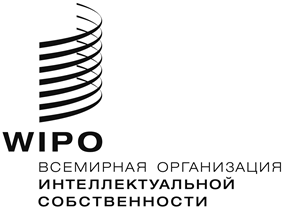 WO/GA/51/6оригинал: английскийдата: 30 июля 2019 г.Генеральная Ассамблея ВОИСПятьдесят первая (24-я очередная) сессия
Женева, 30 сентября – 9 октября 2019 г.ОТЧЕТ О РАБОТЕ ПОСТОЯННОГО КОМИТЕТА ПО ПАТЕНТНОМУ ПРАВУ (ПКПП)подготовлен СекретариатомВ отчетный период Постоянный комитет по патентному праву (ПКПП) провел две сессии, а именно двадцать девятую сессию 3–6 декабря 2018 г., проходившую под председательством г-на Дамасо Пардо (Аргентина), и тридцатую сессию 24–27 июня 2019 г., председателем которой была г-жа Сара Уайтхед.  В ходе этих двух сессий ПКПП продолжил рассмотрение следующих пяти тем: (i) ограничения и исключения из патентных прав; (ii) качество патентов, включая системы возражения; (iii) патенты и здравоохранение; (iv) конфиденциальность сообщений между клиентами и их патентными поверенными; и (v) передача технологий.Обсуждения на этих двух сессиях проходили на основе ряда предложений, представленных различными делегациями, и документов, подготовленных Секретариатом.  Делегации обсудили эти предложения и документы под различными углами зрения и обменялись мнениями и опытом, что способствовало более глубокому пониманию всех этих тем.  Кроме того, в ходе организованных в рамках обеих сессий совещаний для обмена информацией государства-члены получили хорошую возможность обменяться мнениями и опытом и рассказать о существующих проблемах и способах их решения по каждой из упомянутых тем.  В частности, в ходе двадцать девятой сессии Комитет обсудил проект справочного документа по исключениям для научно-исследовательской деятельности и часть II дополнительного исследования по вопросу об изобретательском уровне.  Комитет также обсудил обновленный вариант документа с подборкой законов, практических методов и другой информации о конфиденциальности сообщений между клиентами и их патентными поверенными.  Кроме того, Комитет продолжил обсуждение положений патентного права, в том числе в отношении достаточности раскрытия, способствующих эффективной передаче технологии.  В ходе упомянутой сессии были проведены следующие две конференции продолжительностью по полдня и два совещания по обмену опытом: (i) конференция по вопросам сотрудничества патентных ведомств в области поиска и экспертизы, включая обмен информацией о соответствующих иностранных заявках и выданных патентах; (ii) конференция по вопросу о публично доступных базах данных, содержащих информацию о статусе патентов на медицинские препараты и вакцины и другие соответствующие данные; (iii) совещание для обмена информацией о методах, используемых делегациями для обеспечения эффективности процедуры выдачи патентов в ведомствах ИС, включая системы возражения; и (iv) совещание по обмену опытом специалистов-практиков по вопросу согласования лицензионных соглашений.В ходе тридцатой сессии ПКПП Комитет обсудил проект справочного документа о принудительных лицензиях, часть III дополнительного исследования по вопросу об изобретательском уровне и информационно-справочный документ по патентам и новейшим технологиям.  Государства-члены обменялись опытом и информацией о методах, используемых делегациями для обеспечения эффективности процедуры выдачи патентов в ведомствах ИС, включая системы возражения.  В рамках пункта повестки дня «Патенты и здравоохранение» Секретариат и приглашенные профильные учреждения обменялись опытом работы по укреплению потенциала в области заключения лицензионных соглашений.  Кроме того, Комитет принял решение о том, представители каких инициативных проектов по общедоступным базам данных о статусе патентов на лекарственные средства и вакцины будут приглашены на тридцать первую сессию ПКПП для представления обновленных данных о развитии их информационных платформ.  Государства-члены также приняли к сведению обновленную информацию по вопросу конфиденциальности сообщений между клиентами и их патентными поверенными и обсудили положения патентного права, способствующие эффективной передаче технологии. Что касается будущей деятельности Комитета, то ПКПП продолжит свою работу на основании договоренности в отношении дальнейшей деятельности, достигнутой на его тридцатой сессии.  Комитет постановил, что не носящий исчерпывающего характера перечень вопросов будет оставаться открытым для дальнейшей проработки и обсуждения на двадцать девятой сессии ПКПП.  Кроме того, без ущерба для своего мандата Комитет постановил, что работа его следующей сессии будет ограничена изучением и оценкой фактов и не будет преследовать цели гармонизации норм и правил на данном этапе. Программа дельнейшей работы по пяти темам на повестке дня ПКПП выглядит следующим образом:по теме «Ограничения и исключения из патентных прав» Комитет принял решение о том, что Секретариат продолжит работу над проектом справочного документа по ограничениям и исключениям из патентных прав в контексте патентной охраны.  Комитет обсудит справочный документ по исключениям в отношении принудительного лицензирования на тридцать первой сессии ПКПП, принимая во внимание любые дополнительные материалы, представленные государствами-членами для подготовки упомянутого проекта документа;по теме «Качество патентов, включая системы возражения» было принято решение, что Секретариат подготовит исследование в соответствии с пунктом 7(b) документа SCP/28/8 о методах обеспечения эффективности процедуры выдачи патентов, принимая во внимание вопросы, затрагивавшиеся на совещаниях по обмену опытом, проводившихся по этой теме в ходе двадцать девятой и тридцатой сессий ПКПП.  Кроме того, в рамках тридцать первой сессии ПКПП Секретариат проведет совещание для обмена опытом и информацией об использовании искусственного интеллекта для целей экспертизы патентных заявок.  В ходе тридцать второй сессии ПКПП Секретариат проведет аналогичное совещание продолжительностью в один день по вопросам патентоспособности изобретений, например программного обеспечения на основе искусственного интеллекта как изобретения, воплощаемые с помощью компьютера; использования искусственного интеллекта как вспомогательного средства для создания изобретений и самостоятельного создания изобретений на основе искусственного интеллекта. Помимо этого, Секретариат представит отчет о своей деятельности в области оказания технической помощи, связанной с системами возражения и другими механизмами административного аннулирования.  Часть III дополнительного исследования по вопросу об изобретательском уровне останется в списке вопросов для дальнейшего обсуждения государствами-членами;по теме «Патенты и здравоохранение» было принято решение о том, что перечисленным ниже представителям инициативных проектов по общедоступным базам данных о статусе патентов на лекарственные средства и вакцины – (i) MedsPaL; (ii) Pat-Informed; (iii) «Список утвержденных лекарственных препаратов с оценкой терапевтической эквивалентности» («Оранжевая книга») и (iv) Перечень не подпадающих под действие патентов и исключительных прав лекарственных препаратов без утвержденного статуса генерика – будет предложено представить обновленную информацию в соответствии с положениями документа SCP/28/10 Rev.  Помимо этого, Секретариат представит обзор существующих исследований по вопросу о патентах и доступе к изделиям медицинского назначения и медицинским технологиям, содержащийся в документе SCP/28/9 Rev.  Им также будет подготовлен отчет о состоявшемся в ходе тридцатой сессии ПКПП совещании для обмена опытом проведения мероприятий по укреплению потенциала в связи с заключением лицензионных соглашений.  Кроме того, Комитет постановил, что в ходе тридцать второй сессии ПКПП Секретариат организует совещание для обмена информацией между государствами-членами о проблемах и возможностях применительно к различным видам положений о лицензировании патентных прав в сфере технологий здравоохранения;по теме «Конфиденциальность сообщений между клиентами и их патентными поверенными» ПКПП принял решение, что Секретариат организует совещание для обмена информацией между специалистами и государствами-членами о последних тенденциях и накопленном опыте в вопросах конфиденциальности сообщений между клиентами и их патентными поверенными, затрагивая вопросы политики и практики и уделяя особое внимание трансграничным элементам;по теме «Передача технологий» Комитет решил, что Секретариат продолжит работу по обобщению к тридцать первой сессии ПКПП информации о патентно-правовых нормах и практике, способствующих эффективной передаче технологии, включая достаточность раскрытия, на основе материалов, которые будут получены от государств-членов, и обсуждений в рамках ПКПП.  Кроме того, в ходе тридцать второй сессии ПКПП Секретариат организует совещание для обмена информацией между государствами-членами о патентно-правовых нормах и практике, способствующих эффективной передаче технологии, включая достаточность раскрытия.Комитет также принял решение обновить информацию по некоторым аспектам национального/регионального патентного законодательства с учетом материалов, полученных от государств-членов.В отношении работы ПКПП в 2018 г. и его вклада в реализацию соответствующих рекомендаций Повестки дня в области развития (ПДР) следует обратиться к 
пунктам 42–45 документа CDIP/23/2.  В ходе тридцатой сессии ПКПП делегация Уганды, выступая от имени Африканской группы, напомнила о принятом в 2010 г. решении Генеральной Ассамблеи о механизмах координации, мониторинга, оценки и представления отчетности и попросила Секретариат включить в его ежегодный отчет Ассамблеям информацию о вкладе ПКПП в реализацию соответствующих рекомендаций Повестки дня в области развития.  Делегация Канады, выступая от имени Группы B, отметила, что следует придерживаться установленной и согласованной практики рассмотрения таких вопросов.9.	Генеральной Ассамблее ВОИС предлагается принять к сведению «Отчет о работе Постоянного комитета по патентному праву» (документ WO/GA/51/6).[Конец документа]